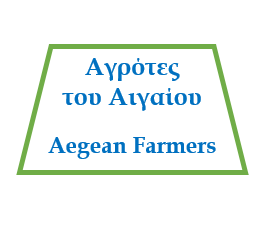 Αίτημαπρος τη Διοικούσα Επιτροπή της Κοιν.Σ.Επ.«Αγρότες του Αιγαίου – Aegean Farmers»Ο κάτωθι υπογεγραμμένος …………………………………. …………………………………… του …………………….……..…….., κάτοικος ………….……………………..………………, με ΑΔΤ: ………….………….…………… επιθυμώ να γίνω «Φίλος» της Κοιν.Σ.Επ.  «Αγρότες του Αιγαίου – Aegean Farmers» (Α.Γε.Μ.Κ.Ο.: 000118403111).Τηλέφωνο Επικοινωνίας:……………………………………………..E-mail:…………………………………………………………………………..Υπογραφή 